（様式１）「さぬき讃シリーズ」サポート店　登録申請書　　　年　　月　　日香川県知事　　　　　　　　　殿（申請者）住所名称及び代表者氏名　「さぬき讃シリーズ」サポート店登録制度募集要項第６の規定に基づき、下記のとおり申請します。記１　申請者情報２　店舗情報　　　　別紙１のとおり（別紙１）注１）店舗ごとに申請書を作成してください。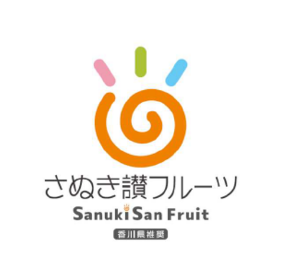 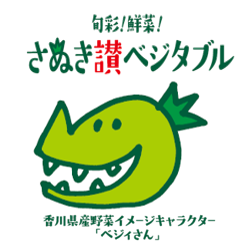 ２）太線枠内の内容は、県のホームページなどにより公開します。３）パンフレットなどの店舗の概要資料があれば添付してください。４）月数回程度、メール配信にて、さぬき讃シリーズの情報提供を希望される場合は、「情報提供希望」欄の「希望する」にチェックを入れてください。営業形態□量販店　　　□百貨店□量販店　　　□百貨店□量販店　　　□百貨店□量販店　　　□百貨店□量販店　　　□百貨店代表者職　名氏名(フリガナ)(フリガナ)代表者電話番号代表者FAX番号代表者E‐mailアドレス担当者職　名氏名氏名(フリガナ)担当者電話番号担当者FAX番号担当者E‐mailアドレス店舗名称（ フリガナ ）（ フリガナ ）（ フリガナ ）（ フリガナ ）（ フリガナ ）（ フリガナ ）（ フリガナ ）（ フリガナ ）（ フリガナ ）（ フリガナ ）（ フリガナ ）店舗所　在　地(〒　　　　－　　　　　　)　　(〒　　　　－　　　　　　)　　(〒　　　　－　　　　　　)　　(〒　　　　－　　　　　　)　　(〒　　　　－　　　　　　)　　(〒　　　　－　　　　　　)　　(〒　　　　－　　　　　　)　　(〒　　　　－　　　　　　)　　(〒　　　　－　　　　　　)　　(〒　　　　－　　　　　　)　　(〒　　　　－　　　　　　)　　店舗連　絡　先電話番号電話番号ＦＡＸＦＡＸ店舗ＨＰアドレス店舗SNS等店舗営業時間・定休日営業時間営業時間定休日定休日店舗駐　車　場有　　　(　　　台)　　・　　　無有　　　(　　　台)　　・　　　無有　　　(　　　台)　　・　　　無有　　　(　　　台)　　・　　　無有　　　(　　　台)　　・　　　無有　　　(　　　台)　　・　　　無有　　　(　　　台)　　・　　　無有　　　(　　　台)　　・　　　無有　　　(　　　台)　　・　　　無有　　　(　　　台)　　・　　　無有　　　(　　　台)　　・　　　無店舗のＰＲ（消費者へのメッセージ）店舗のＰＲ（消費者へのメッセージ）店舗の取組実績(又は計画)店舗の取組実績(又は計画)（１）常設販売の実施　※該当する項目に☑をしてください。　□元売場での専用ポップ・プライスタグなどを活用した「さぬき讃シリーズ」の強調表示　□「さぬき讃シリーズ」専用スペースの設置（２）情報発信の実施（３）問い合わせがあった場合の対応（１）常設販売の実施　※該当する項目に☑をしてください。　□元売場での専用ポップ・プライスタグなどを活用した「さぬき讃シリーズ」の強調表示　□「さぬき讃シリーズ」専用スペースの設置（２）情報発信の実施（３）問い合わせがあった場合の対応（１）常設販売の実施　※該当する項目に☑をしてください。　□元売場での専用ポップ・プライスタグなどを活用した「さぬき讃シリーズ」の強調表示　□「さぬき讃シリーズ」専用スペースの設置（２）情報発信の実施（３）問い合わせがあった場合の対応（１）常設販売の実施　※該当する項目に☑をしてください。　□元売場での専用ポップ・プライスタグなどを活用した「さぬき讃シリーズ」の強調表示　□「さぬき讃シリーズ」専用スペースの設置（２）情報発信の実施（３）問い合わせがあった場合の対応（１）常設販売の実施　※該当する項目に☑をしてください。　□元売場での専用ポップ・プライスタグなどを活用した「さぬき讃シリーズ」の強調表示　□「さぬき讃シリーズ」専用スペースの設置（２）情報発信の実施（３）問い合わせがあった場合の対応（１）常設販売の実施　※該当する項目に☑をしてください。　□元売場での専用ポップ・プライスタグなどを活用した「さぬき讃シリーズ」の強調表示　□「さぬき讃シリーズ」専用スペースの設置（２）情報発信の実施（３）問い合わせがあった場合の対応（１）常設販売の実施　※該当する項目に☑をしてください。　□元売場での専用ポップ・プライスタグなどを活用した「さぬき讃シリーズ」の強調表示　□「さぬき讃シリーズ」専用スペースの設置（２）情報発信の実施（３）問い合わせがあった場合の対応（１）常設販売の実施　※該当する項目に☑をしてください。　□元売場での専用ポップ・プライスタグなどを活用した「さぬき讃シリーズ」の強調表示　□「さぬき讃シリーズ」専用スペースの設置（２）情報発信の実施（３）問い合わせがあった場合の対応（１）常設販売の実施　※該当する項目に☑をしてください。　□元売場での専用ポップ・プライスタグなどを活用した「さぬき讃シリーズ」の強調表示　□「さぬき讃シリーズ」専用スペースの設置（２）情報発信の実施（３）問い合わせがあった場合の対応（１）常設販売の実施　※該当する項目に☑をしてください。　□元売場での専用ポップ・プライスタグなどを活用した「さぬき讃シリーズ」の強調表示　□「さぬき讃シリーズ」専用スペースの設置（２）情報発信の実施（３）問い合わせがあった場合の対応（１）常設販売の実施　※該当する項目に☑をしてください。　□元売場での専用ポップ・プライスタグなどを活用した「さぬき讃シリーズ」の強調表示　□「さぬき讃シリーズ」専用スペースの設置（２）情報発信の実施（３）問い合わせがあった場合の対応主な仕入先（商流）主な仕入先（商流）店舗代表者（様式１の申請者情報と同じであれば記載不要）店舗代表者（様式１の申請者情報と同じであれば記載不要）職　名職　名氏名(フリガナ)氏名(フリガナ)氏名(フリガナ)氏名(フリガナ)店舗代表者（様式１の申請者情報と同じであれば記載不要）店舗代表者（様式１の申請者情報と同じであれば記載不要）電話番号電話番号電話番号店舗代表者（様式１の申請者情報と同じであれば記載不要）店舗代表者（様式１の申請者情報と同じであれば記載不要）FAX番号FAX番号FAX番号店舗代表者（様式１の申請者情報と同じであれば記載不要）店舗代表者（様式１の申請者情報と同じであれば記載不要）E‐mailアドレスE‐mailアドレスE‐mailアドレス店舗担当者（様式１の申請者情報と同じであれば記載不要）店舗担当者（様式１の申請者情報と同じであれば記載不要）職　名氏名(フリガナ)氏名(フリガナ)氏名(フリガナ)氏名(フリガナ)氏名(フリガナ)氏名(フリガナ)店舗担当者（様式１の申請者情報と同じであれば記載不要）店舗担当者（様式１の申請者情報と同じであれば記載不要）電話番号電話番号電話番号店舗担当者（様式１の申請者情報と同じであれば記載不要）店舗担当者（様式１の申請者情報と同じであれば記載不要）FAX番号FAX番号FAX番号店舗担当者（様式１の申請者情報と同じであれば記載不要）店舗担当者（様式１の申請者情報と同じであれば記載不要）E‐mailアドレスE‐mailアドレスE‐mailアドレス情報提供希望情報提供希望□希望する　  　　　　　　　　　　　　　　□希望しない□希望する　  　　　　　　　　　　　　　　□希望しない□希望する　  　　　　　　　　　　　　　　□希望しない□希望する　  　　　　　　　　　　　　　　□希望しない□希望する　  　　　　　　　　　　　　　　□希望しない□希望する　  　　　　　　　　　　　　　　□希望しない□希望する　  　　　　　　　　　　　　　　□希望しない□希望する　  　　　　　　　　　　　　　　□希望しない□希望する　  　　　　　　　　　　　　　　□希望しない□希望する　  　　　　　　　　　　　　　　□希望しない□希望する　  　　　　　　　　　　　　　　□希望しない提供写真(電子データ)提供写真(電子データ)□店舗(外観)　  　□店舗の特徴的な取組(複数可)　  　□従業員　□店舗(外観)　  　□店舗の特徴的な取組(複数可)　  　□従業員　□店舗(外観)　  　□店舗の特徴的な取組(複数可)　  　□従業員　□店舗(外観)　  　□店舗の特徴的な取組(複数可)　  　□従業員　□店舗(外観)　  　□店舗の特徴的な取組(複数可)　  　□従業員　□店舗(外観)　  　□店舗の特徴的な取組(複数可)　  　□従業員　□店舗(外観)　  　□店舗の特徴的な取組(複数可)　  　□従業員　□店舗(外観)　  　□店舗の特徴的な取組(複数可)　  　□従業員　□店舗(外観)　  　□店舗の特徴的な取組(複数可)　  　□従業員　□店舗(外観)　  　□店舗の特徴的な取組(複数可)　  　□従業員　□店舗(外観)　  　□店舗の特徴的な取組(複数可)　  　□従業員　